Orienteering Western Australia Junior Camp Registration 2019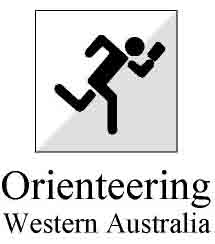 NOTE FOR PARENTSAs camp organisers we realise and accept the responsibility you are delegating to us in caring for your child at the Junior Camp. Accordingly our planning is attempting to cover all eventualities.  Three areas of special concern relate to behaviour, health and diet. Please complete the relevant sections of this form.PARTICIPANT DETAILSNAME:……………………………………………..  	Male/Female DATE OF BIRTH: ……………………ADDRESS: ………………………………………………………………….…………………….P/CODE: …………..……PARENT’S NAMES………………………………….…………………………………………….      PHONE  (H)….……………..….(M)…………………..……………………………………………What is the highest level of orienteering course your child regularly completes unassisted? H  M   E   VETRANSPORTDoes your child need transport to Camp Kerem?  YES / NO Does your child need transport from Camp Kerem?  YES / NODIETPlease provide details of any special dietary requirements:…………………………………………………………………………………………………………………………………………………………………………………………………………………………HEALTHDate of last Tetanus Vaccination……………………………………………………………Please provide details of any allergies, medical history or medication use of which the camp organisers should be aware:………………………………………………………………………………………………………………………………………………………………………………………………………………………………………………………………………………………………………………………………………Parents, please indicate your wishes regarding the following:Permission  IS / IS NOT  given for the organisers to take …………………………………………….. to a doctor or hospital for medical assistance if contact cannot be made with me.Emergency parent or other contact(s) for the duration of the camp:……………………………………………………………………………………………………………Medicare Number  …………………………………………………………………………....................BEHAVIOURI agree with the need to behave in a way supportive of the efficient operation of the Junior Camp and accept that my parents/guardians will be contacted if my behaviour is not appropriate.……………………………………………………………….[Signed - Participant]PARENT APPROVALI give permission for my son/daughter to attend the OWA Junior Training Camp on 6th-8thJuly 2019. ………………………………………………………………[Signed - Parent/Guardian]Please arrange payment of camp fees through Eventor as outlined on the Information flyer andsend this form to:OWA Juniors’ CampAttention: Rob WestPO Box 234Subiaco WA 6904        